Місцеві вибори25 жовтня 2020 рокуЖИТОМИРСЬКА РАЙОННА ТЕРИТОРІАЛЬНА ВИБОРЧА КОМІСІЯ ЖИТОМИРСЬКОГО РАЙОНУ ЖИТОМИРСЬКОЇ ОБЛАСТІ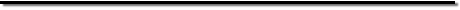 ПОСТАНОВАПро утворення територіальних виборчих округів з перших виборів депутатів Житомирської районної ради Житомирської області25 жовтня 2020 року           Відповідно до пункту 1 частини першої статті 196, частин другої, третьої статті 197, частин першої, третьої, четвертої, сьомої статті 201, пункту 2 частини другої статті 206, Виборчого кодексу України, постанов Центральної виборчої комісії від 28 серпня 2020 року № 204 «Про роз'яснення щодо утворення виборчих округів для організації і проведення місцевих виборів», від 25 серпня 2020 року № 200 «Про Порядок інформування Центральної виборчої комісії про перебіг виборчого процесу місцевих виборів», керуючись статтями 36, 37 Виборчого кодексу України, Житомирська районна територіальна виборча комісія Житомирської області  постановляє:1. Визначити кількість територіальних виборчих округів з перших виборів депутатів Житомирської районної ради Житомирської області 2020 року – 6 (шість) територіальні виборчі округи .2. Утворити територіальні виборчі округи з перших виборів депутатів Житомирської районної ради Житомирської області 25 жовтня 2020 року згідно з додатком.3. Цю постанову розмістити для загального ознайомлення на стенді офіційних матеріалів комісії а також оприлюднити на веб-сайті Житомирської районної ради Житомирської області.4. Копію цієї постанови надіслати Центральній виборчій комісії.5. Надати відомості про утворення територіальних виборчих округів відділу ведення Державного реєстру виборців Житомирської районної адміністрації Житомирської області для подальшого надсилання Центральній виборчій комісії.Додаток До Постанови від 6 вересня 2020 року № 5ПЕРЕЛІКтериторіальних виборчих округів з перших виборів депутатів Житомирської районної ради Житомирської області17 год. 30 хв.«6» вересня 2020 рокум. Житомир №5Голова Житомирської районної територіальної виборчої комісії                              В.П. КОЛОКОЛЬЦЕВАСекретар Житомирської районної територіальної виборчої комісії                              Д.Г. КАРПЕЛЬОВАНомер територіального виборчого округуОпис меж територіального виборчого округуОрієнтовна 
кількість виборців1Місто Житомир - Богунський район 1122852Місто Житомир - Корольовський район, в т.ч. c. Вереси 869113Черняхівська селищна територіальна громада,Потіївська сільська територіальна громада,Радомишильська міська територіальна громада,Вишевицька сільська територіальна громада,Городоцька селищна територіальна громада,Старосілецька сільська територіальна громада,Високівська сільська територіальна громада,Оліївська сільська територіальна громада.583544Миропільська селищна територіальна громада, Романівська селищна територіальна громада, Курненська сільська територіальна громада Пулинська селищна територіальна громада,Березівська сільська територіальна громада,Глибочицька сільська територіальна громада,Хорошівська селищна територіальна громада,Новоборівська селищна територіальна громада.728505Любарська селищна територіальна громада,Чуднівська міська територіальна громада,    Вільшанська сільська територіальна громада, Станишівська сільська територіальна громада,Тетерівська сільська територіальна громада ,Новогуйвинська селищна територіальна громада.77 7706Волицька сільська територіальна громада,Харитонівська сільська територіальна громада,Коростишівська міська територіальна громада,Брусилівська селищна територіальна громада,Корнинська селищна територіальна громада,Квітнева сільська територіальна громада,Попільнянська селищна територіальна громада,Андрушівська сільська територіальна громада. 65674Секретар Житомирської районної територіальної виборчої комісії                              Д.Г. КАРПЕЛЬОВА